المملكة العربية السعودية 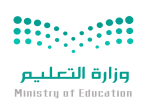 وزارة التعليم إدارة تعليم : ........................ مكتب تعليم : ....................... مدرسة : ............................المملكة العربية السعودية وزارة التعليم إدارة تعليم : ........................ مكتب تعليم : ....................... مدرسة : ............................المملكة العربية السعودية وزارة التعليم إدارة تعليم : ........................ مكتب تعليم : ....................... مدرسة : ............................المملكة العربية السعودية وزارة التعليم إدارة تعليم : ........................ مكتب تعليم : ....................... مدرسة : ............................المملكة العربية السعودية وزارة التعليم إدارة تعليم : ........................ مكتب تعليم : ....................... مدرسة : ............................المملكة العربية السعودية وزارة التعليم إدارة تعليم : ........................ مكتب تعليم : ....................... مدرسة : ............................المملكة العربية السعودية وزارة التعليم إدارة تعليم : ........................ مكتب تعليم : ....................... مدرسة : ............................المملكة العربية السعودية وزارة التعليم إدارة تعليم : ........................ مكتب تعليم : ....................... مدرسة : ............................المملكة العربية السعودية وزارة التعليم إدارة تعليم : ........................ مكتب تعليم : ....................... مدرسة : ............................المادةالمادةالمادةالمادةانجليزيانجليزيانجليزيانجليزيالصفالصفالصفالصفالصفالمملكة العربية السعودية وزارة التعليم إدارة تعليم : ........................ مكتب تعليم : ....................... مدرسة : ............................المملكة العربية السعودية وزارة التعليم إدارة تعليم : ........................ مكتب تعليم : ....................... مدرسة : ............................المملكة العربية السعودية وزارة التعليم إدارة تعليم : ........................ مكتب تعليم : ....................... مدرسة : ............................المملكة العربية السعودية وزارة التعليم إدارة تعليم : ........................ مكتب تعليم : ....................... مدرسة : ............................المملكة العربية السعودية وزارة التعليم إدارة تعليم : ........................ مكتب تعليم : ....................... مدرسة : ............................المملكة العربية السعودية وزارة التعليم إدارة تعليم : ........................ مكتب تعليم : ....................... مدرسة : ............................المملكة العربية السعودية وزارة التعليم إدارة تعليم : ........................ مكتب تعليم : ....................... مدرسة : ............................المملكة العربية السعودية وزارة التعليم إدارة تعليم : ........................ مكتب تعليم : ....................... مدرسة : ............................المملكة العربية السعودية وزارة التعليم إدارة تعليم : ........................ مكتب تعليم : ....................... مدرسة : ............................الشهر الشهر الشهر الشهر المعلم/ة المعلم/ة المعلم/ة المعلم/ة المعلم/ة ماسم الطالب/ة   المشاركة   المشاركة   المشاركة   المشاركة   المشاركة   المشاركةالاختباراتالاختباراتالاختباراتالاختباراتالاختباراتالاختباراتالاختباراتالواجبات      الواجبات      الواجبات      الواجبات      الواجبات      الواجبات      الواجبات      الواجبات      المهام الأدائية المهام الأدائية المهام الأدائية   T الحضور والانضباطالحضور والانضباطالحضور والانضباطماسم الطالب/ة12345T123456T123456TT12T  T 12T123456789101112131415161718192021222324252627282930